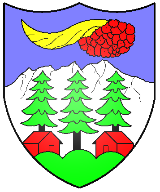 Equipements spéciauxPoste de défense incendie à dévidoir 1 ¼ 	 oui	 non	soutirage nominal (l/min) ……………..Nombre de poste incendie …………….Sprinkler	 oui	 non	soutirage nominal (l/min) …………Diamètre intérieur (DN) de la conduite nécessaire pour alimenter le sprinkler : ……………………... mmSurpresseur	 oui	 non	Installation traitement d’eau	 oui	 non Disconnecteur	 oui	 non	Autres : ………………………………………………………..Source privée exploitée en parallèle au réseau d’eau potable	 oui	 non Récupérateur d’eau de pluie	 oui	 non	si oui utilisation interne ?	 oui	 non Demande spéciale : ……………………………………………………………………………………………………..Conditions à respecter par le requérant La Commune détermine le point de raccordement sur la conduite communale principale.  Le tracé de la conduite privée projetée, indiquant le point de raccordement au réseau d’eau potable communal, sera reporté sur un plan de situation à l’échelle 1:500 ou 1:1000 ou 1:2000. Ce plan sera annexé à la présente requête.La taxe de raccordement sera perçue dès que le propriétaire aura obtenu l’autorisation de raccordement.Pour les bâtiments existants, la surface habitable sera mesurée sur place par le personnel communal en vue de calculer la taxe de raccordement.La pose de nouvelles conduites d'eau potable est soumise à une autorisation de construire avec mise à l'enquête publique. Les travaux pourront débuter uniquement après réception de toutes les autorisations nécessaires.Les nouvelles conduites privées posées ne pourront être remblayées qu’après vision locale par la Commune. La Commune doit être avisée au moins 48 h avant le remblayage des fouilles afin de pouvoir vérifier les installations. La Commune ordonne, le cas échéant, la modification des travaux non conformes, aux frais du requérant et/ou du propriétaire. Une amende de CHF 1'000.- sera infligée en cas de non-respect.Le requérant et/ou le propriétaire doit remettre à la Commune – avant le remblayage de la fouille et avant la mise en service – les plans et le tracé des installations privées définitives, du point de raccordement à la conduite communale jusqu’au point d’introduction dans le bâtiment. Le plan doit indiquer le diamètre, le matériel et la pression nominale de la conduite privée, ainsi que l’emplacement de la vanne. Prescriptions techniques La conduite doit être enfouie à une profondeur suffisante pour éviter tout risque de gel – entre 1.00 - 1.20 m et dès 1400m d’altitude entre 1.20 – 1.40 mLes installations posées seront éprouvées à une pression d'au moins une fois et demie la pression de service. La Commune se réserve le droit de faire essayer en tout temps les conduites.	Les robinets à volant et à ¼ de tour sur la conduite du raccordement privé ne sont pas admis. La conduite de raccordement privé doit avoir un diamètre minimal de 40 mm pour le PE et de 1¼ " pour l’acier. Elle doit être au minimum en PN16.Si la tige de vanne ne se trouve pas sur un revêtement dur (goudron, béton, pavés, etc.), un dispositif anti-enfoncement de cape doit être impérativement installé.Par sa signature le requérant et/ou le propriétaire s’engage à respecter toutes les prescriptions susmentionnées.Date : 			 Signature du requérant : 		Autorisation de raccordement notifiée le :			Stéphane Robert	Alexandre Jansen	Président de la 	Responsable adjoint du	Commission Infrastructures et énergies	Service techniqueAnnexe : Plan de raccordement approuvéDemande de raccordement au réseau communal d’eau potableRequérantRequérantNom, prénom, raison socialeAdresseCP, villeTéléphoneCourrielPropriétairePropriétairePropriétairePropriétairePlusieurs propriétaires   non           oui => joindre annexePlusieurs propriétaires   non           oui => joindre annexePlusieurs propriétaires   non           oui => joindre annexePlusieurs propriétaires   non           oui => joindre annexeNom, prénom, raison socialeAccord pour le projet Oui NonSignature :	Situation et genre de raccordementSituation et genre de raccordement Habitation individuelle, chalet
 Habitation à plusieurs logements
 Lotissement (villas, chalets)
 Bâtiment existant Commerce, industrie
 Bâtiment agricole
 Autre : 		Adresse du raccordementNuméro de parcelleNuméro de bâtimentNombre d’appartements du bâtimentNuméro de dossier de constructionDonnées techniques projetées du raccordementDonnées techniques projetées du raccordementDate prévue pour les travauxDiamètre intérieur de la conduite privée Matériaux utilisés pour la conduite privéeProfondeur de fouille (hauteur sur tuyau)Type et dimension du compteurUnités de raccordement Installateur agréeInstallateur agréeNomAdresseCP, villee-mail / téléphone